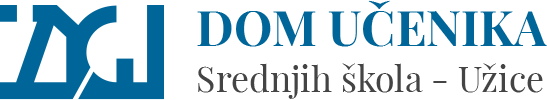 ОБАВЕШТЕЊЕ ЗА УЧЕНИКЕСТАНАРИНА ЗА МЕСЕЦ ЈАНУАР ИЗНОСИ* 4.870,00 ДИНАРА - ЗА  ПОТКРОВЉЕ ДЕВОЈЧИЦЕ* 3.932,00 ДИНАРА – ЗА ОСТАЛЕ УЧЕНИКЕ